 ДЕТСКА ГРАДИНА №21 „ВИХРОГОНЧЕ“ С. КОНУШ,                                 ОБЩИНА  ХАСКОВО E-mail vihrogonche21@abv.bg тел: 0885 123 049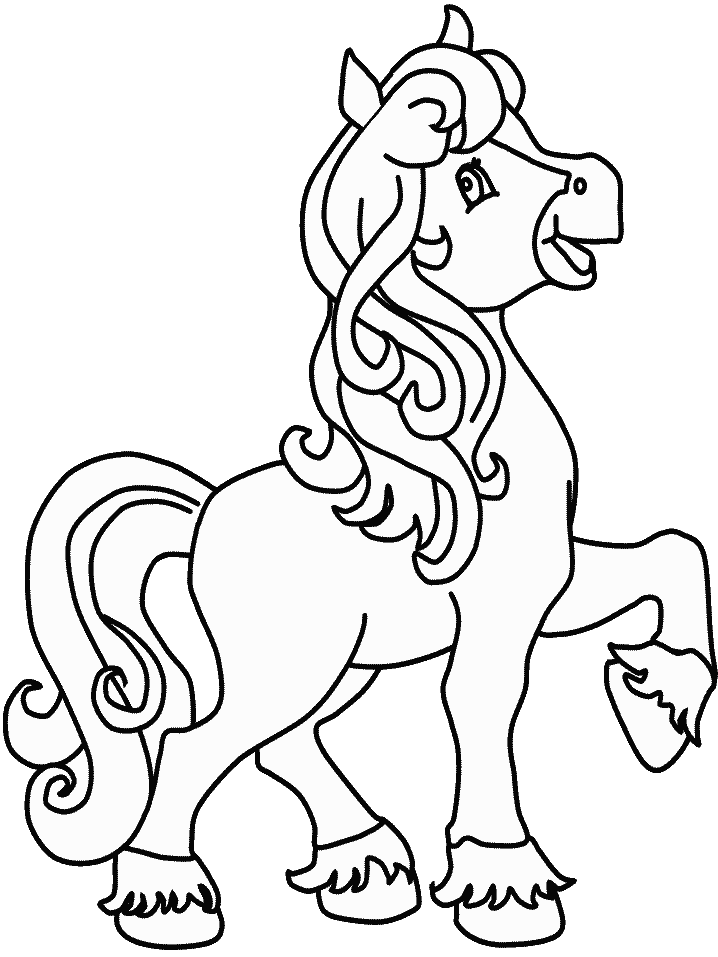 До Директора на ДГ №21 „Вихрогонче“
Г- жа Агавни ТахмезянЗАЯВЛЕНИЕЗа отписване на дете, съгласно чл.59, ал.1 от ЗПУООт......................................................................................................../трите имена на родителя/настойника на детето/Адрес: ..........................................................................................УВАЖЕМА ГОСПОЖО ДИРЕКТОР,Заявявам, че желая детето ми.......................................................от.............................група,да бъде отписано от детската градина, считано от........................20......г., поради.........................................................................................................................причини.Декларирам, че към момента на описване съм платил всички дължими общински такси за посещение на детска градина, съгласно Наредбата за определянето и администрирането на местните такси на цени и услуги на територията на Община Хасково, в сила от 01.08.2006 г., приета с Решение No 524/30.06.2006 г. на Общински съвет Хасково.Известно ми, че за вписване на неверни данни нося наказателна отговорност по чл.313 от НК на РБ.гр.ХасковоДата:...........20..... г.С уважение:…………………………………………………….